１．災害用テント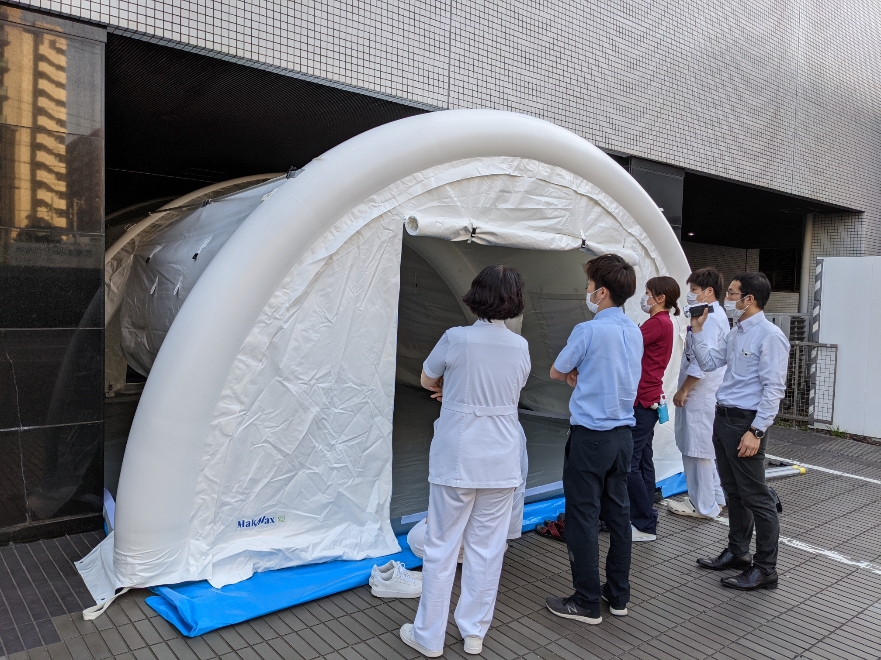 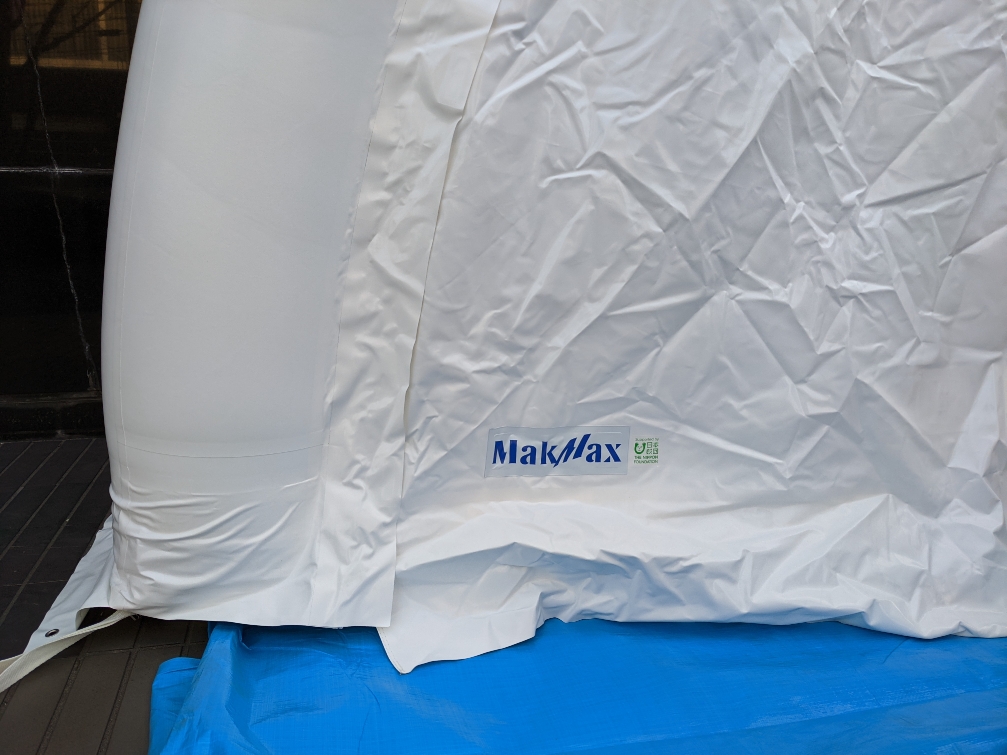 2．サーモグラフィ　3台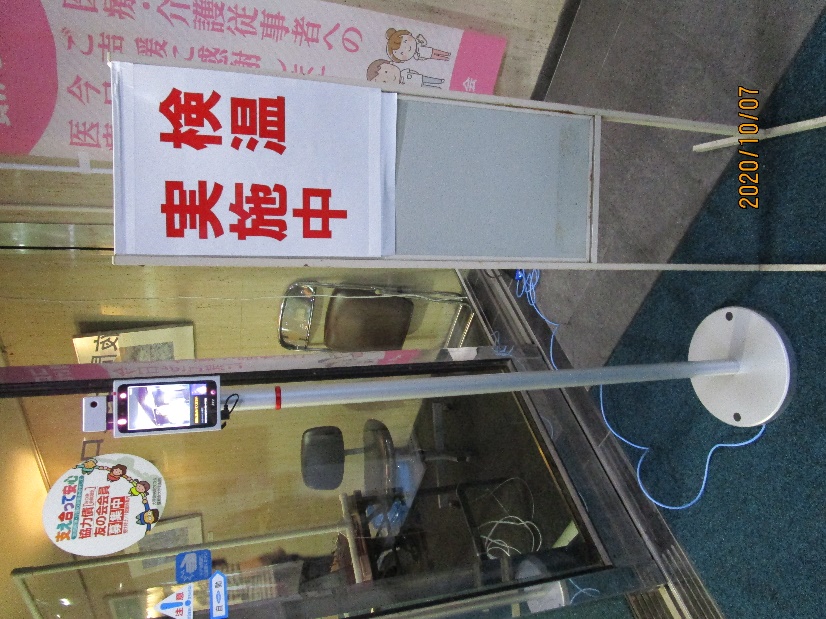 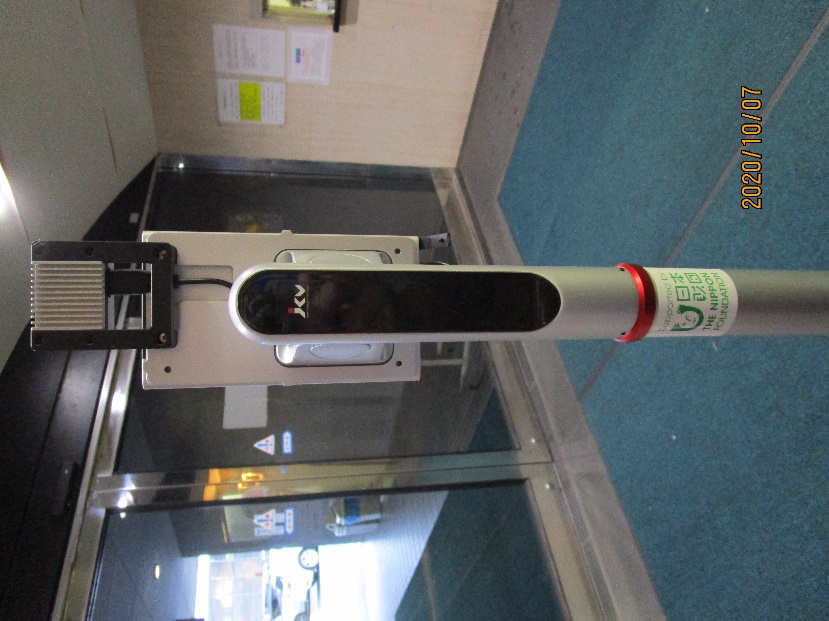 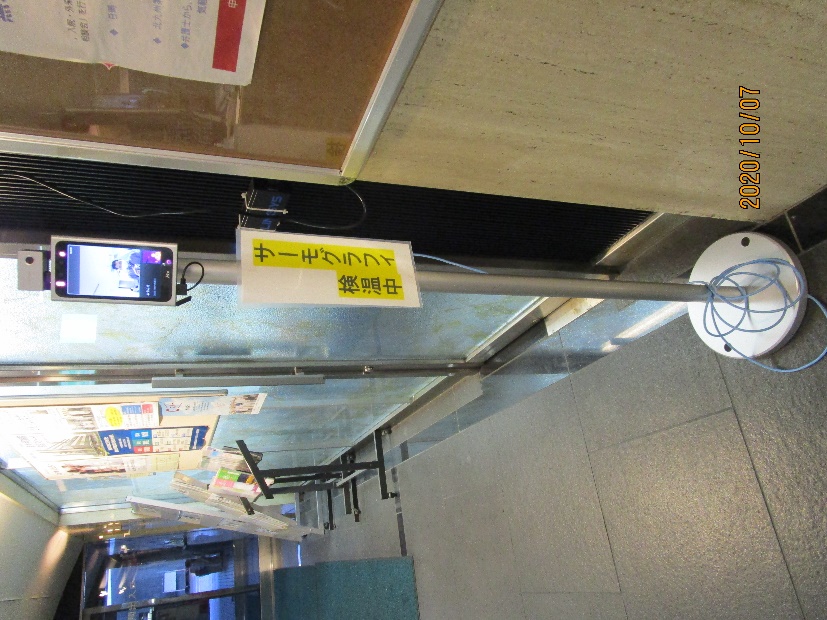 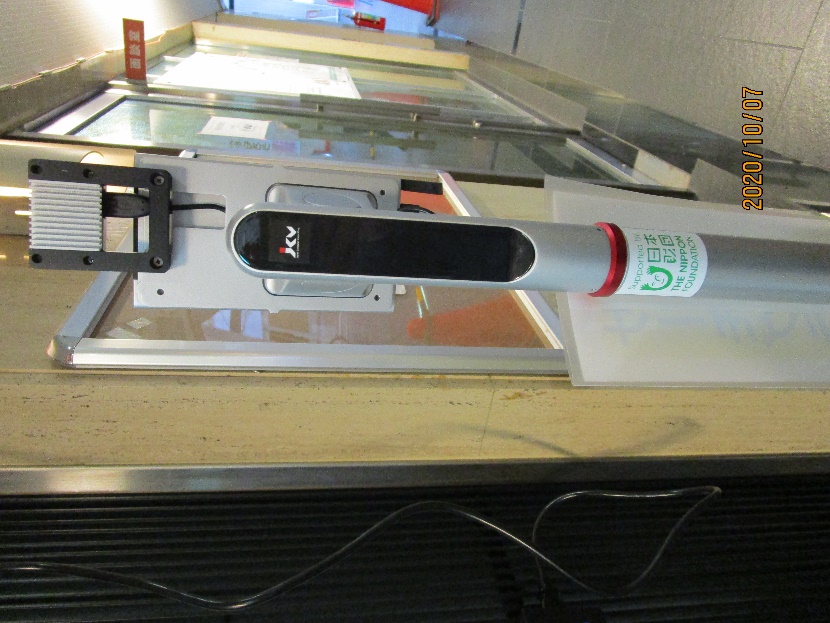 ３．自動血圧計3台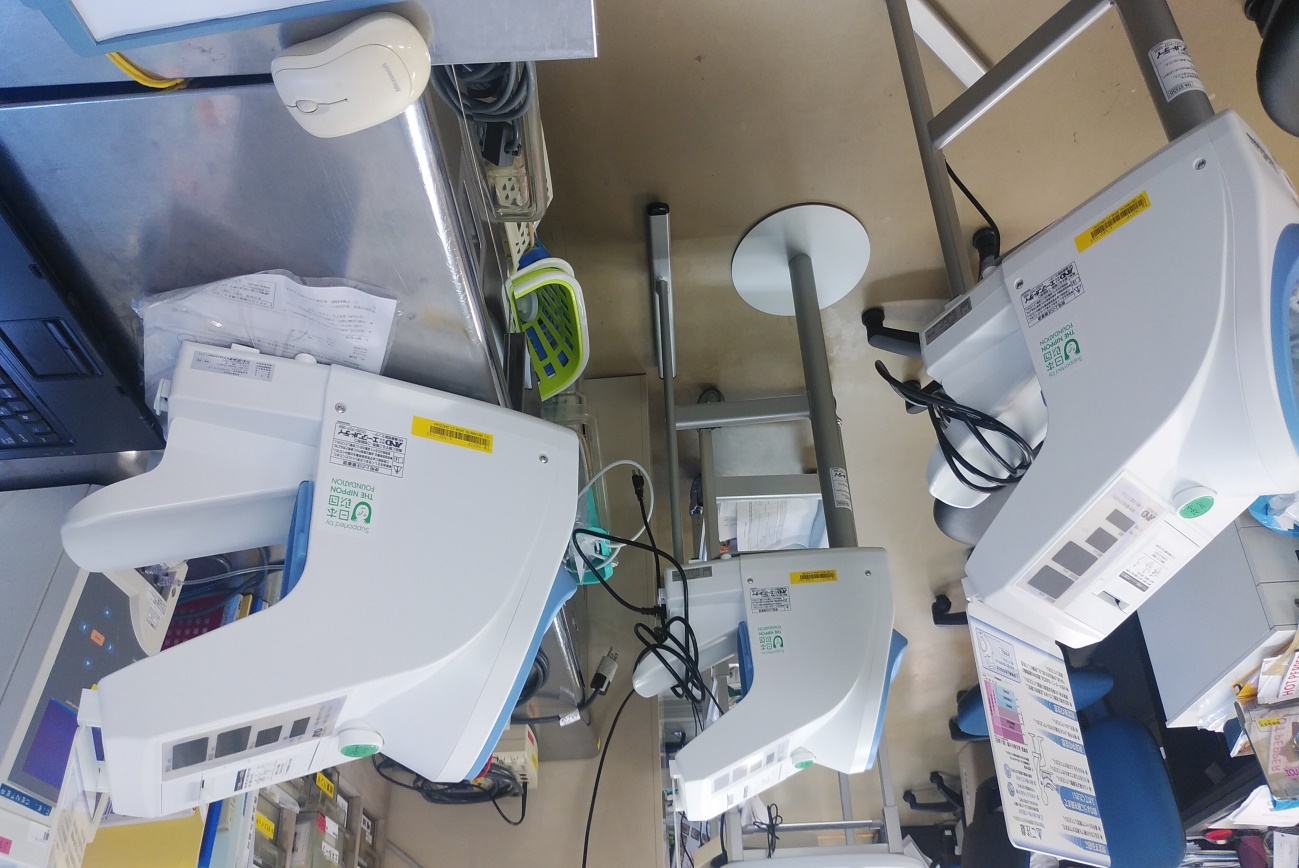 